от 12 декабря 2019 г.					                                             № 385   Республика Коми, г. УхтаВ соответствии с Налоговым кодексом Российской Федерации, Федеральным законом от 06.10.2003 № 131-ФЗ «Об общих принципах организации местного самоуправления в Российской Федерации», Уставом МОГО «Ухта», Совет муниципального образования городского округа «Ухта» РЕШИЛ:1.	Внести  в  решение  Совета  МОГО «Ухта» от 20 ноября 2014 г. № 331 «Об установлении налога на имущество физических лиц на территории МОГО «Ухта» (далее – решение) следующие изменения:1.1.	Подпункт 2  пункта 2 решения изложить в следующей редакции:«2) 2 процента в отношении объектов налогообложения, кадастровая стоимость каждого из которых превышает 300 (триста) миллионов рублей;1,0 процент  на  2020 и 2021 годы и 2 процента, начиная с 2022 года и последующие годы в отношении:а) объектов налогообложения, включенных в перечень, определяемый в соответствии с пунктом 7 статьи 378.2 Налогового кодекса Российской Федерации;б) объектов налогообложения, предусмотренных абзацем вторым пункта 10 статьи 378.2 Налогового кодекса Российской Федерации;».1.2.	Подпункт 3  пункта 2 изложить в следующей редакции:«3)	0,1 процент в отношении:а) объектов налогообложения, включенных в перечень, определяемый в соответствии с пунктом 7 статьи 378.2 Налогового кодекса Российской Федерации, находящихся на следующих территориях МОГО «Ухта»:б) в отношении прочих объектов налогообложения.».2.	Настоящее решение вступает в силу не ранее чем по истечении одного месяца со дня его официального опубликования и применяется к правоотношениям, возникающим с 1 января 2020 года. 3.	Контроль за исполнением настоящего решения возложить на постоянную комиссию по бюджету, финансам, экономическим вопросам и антикоррупционной деятельности (бюджетную) Совета МОГО «Ухта».«Ухта» кар кытшлöн муниципальнöй юкöнса Сöвет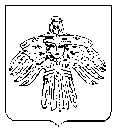 Совет муниципального образования городского округа «Ухта»КЫВКöРТöДРЕШЕНИЕ47-е (очередное) заседание 5-го созываКЫВКöРТöДРЕШЕНИЕ47-е (очередное) заседание 5-го созываКЫВКöРТöДРЕШЕНИЕ47-е (очередное) заседание 5-го созываО внесении изменений в решение Совета МОГО «Ухта» от 20 ноября 2014 г. № 331 «Об установлении налога на имущество физических лиц на территории МОГО «Ухта»№ п/пУсловное наименование территорииАдрес места нахожденияотдалённой территории1пгт БоровойРоссийская Федерация, Республика Коми, город Ухта, пгт Боровой 2пст Веселый КутРоссийская Федерация, Республика Коми, город Ухта, пст Веселый Кут3д. ГажаягРоссийская Федерация, Республика Коми, город Ухта, д. Гажаяг4пст ГэрдъельРоссийская Федерация, Республика Коми, город Ухта, пст Гэрдъель5д. ИзваильРоссийская Федерация, Республика Коми, город Ухта, д. Изваиль6пст ИзъюрРоссийская Федерация, Республика Коми, город Ухта, пст Изъюр7с. Кедвавом Российская Федерация, Республика Коми, город Ухта, с. Кедвавом8пст КэмдинРоссийская Федерация, Республика Коми, город Ухта, пст Кэмдин9д. ЛайковоРоссийская Федерация, Республика Коми, город Ухта, д. Лайково10пст Нижний ДоманикРоссийская Федерация, Республика Коми, город Ухта, пст Нижний Доманик11пст ПервомайскийРоссийская Федерация, Республика Коми, город Ухта, пст Первомайский12д. ПоромесРоссийская Федерация, Республика Коми, город Ухта, д. Поромес13пст СедъюРоссийская Федерация, Республика Коми, город Ухта, пст Седъю14пст ТобысьРоссийская Федерация, Республика Коми, город Ухта, пст ТобысьГлава МОГО «Ухта» - руководитель администрации МОГО «Ухта»  Председатель Совета МОГО «Ухта»М.Н. Османов Г.Г. Коненков